УТВЕРЖДЕНна заседании  профсоюзного комитетаСибГУ им. М.Ф. Решетнева13.01.2022 г.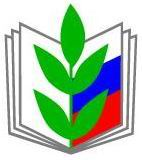 ПУБЛИЧНЫЙ ОТЧЁТпрофсоюзной организации работников СибГУ им. М.Ф. Решетневаза 2021 год1. ОБЩАЯ ХАРАКТЕРИСТИКА ОРГАНИЗАЦИИ.СОСТОЯНИЕ ПРОФСОЮЗНОГО ЧЛЕНСТВАЗа отчетный период охват профсоюзным членством в организации Профсоюза составил 55,1%, что на 4 % больше показателей предыдущего года. Принято в Профсоюз 39 человек. Выбыло из Профсоюза по собственному желанию 51 человек, подавляющее большинство которых мотивировало свой выход экономией семейного бюджета, в том числе 10 человек неработающих пенсионеров.2. ОРГАНИЗАЦИОННОЕ УКРЕПЛЕНИЕ ПРОФСОЮЗАЗа отчетный период деятельность профсоюзной организации осуществлялась на основании плана работы, разрабатываемого ежегодно. В 2021 году проводились заседания профкома и президиума профкома. Было проведено 7 заседаний профсоюзного комитета. Вопросы, выносимые на рассмотрение выборного органа, касались уставной деятельности; правового обеспечения деятельности профсоюзной организации; информационной работы; охраны труда; экспертизы локальных нормативных актов; подготовки мотивированного мнения по сокращению численности или штата; подготовки и участия в профсоюзных проверках,  мероприятиях различного уровня (всероссийского, регионального, внутривузовского).За отчетный период проведено 6 заседаний президиума профкома. На заседаниях президиума профкома рассматривались вопросы, требующие оперативного принятия решений: привлечение сотрудников университета к работе в выходные и праздничные дни; о подготовке к профсоюзным конкурсам; о ходатайствах в КК; о расходовании средств профсоюзного бюджета (между заседаниями профкома); утверждение документов.В 2021 году профсоюзная организация работников СибГУ им. М.Ф. Решетнева участвовала в мероприятиях различного уровня. Основными из них явились:Всероссийский уровень:Всероссийский семинар-совещание председателей первичных профсоюзных организаций работников вузов, специалистов региональных (межрегиональных) организаций Профсоюза. Участие в мониторингах, проводимых ЦС Профсоюза:-    мониторинг организационно-финансовой деятельности;- мониторинг введения эффективного контракта в организациях высшего образования;-   мониторинг социальной сферы вузов.2. Обучение по программе «Искусство жить без стресса» для членов профсоюза.3.	Общепрофсоюзная тематическая проверка по осуществлению контроля за безопасностью эксплуатацией зданий и сооружений образовательных организаций.4. Участие во Всероссийском конкурсе на лучший коллективный договор образовательной организации высшего образования.Региональный уровень:Общепрофсоюзная тематическая проверка по осуществлению контроля за безопасностью эксплуатацией зданий и сооружений образовательных организаций.Участие в городском смотре-конкурсе на лучшую организацию работы в области социального партнерства и охраны труда.Конкурс  фотографии «Лучшая профорганизация».Университетский уровень:Встречи с ректором и администрацией  университета.Участие в комиссии по проверке готовности университета к реализации учебного процесса в 2021-2022 году.Принятие Соглашения по охране труда на 2021 год.Профсоюзные программы: «Театр с Профсоюзом», «Страховка Антиклещ», «Страхование НС», программа «Оздоровления», программа «Мой отдых и отдых моей семьи», программа «Здоровый образ жизни», программа «День учителя», программа «Здоровые дети-здоровое будущее», Благотворительные программы на поддержку ветеранов ВУЗА.Участие в подготовке и проведении детских новогодних мероприятий.Участие в поздравлении на общеуниверситетских мероприятиях, посвященных, Международному дню 8-марта, День пожилого человека, чествование ветеранов к 9 мая. Профком работников в 2021г. поддерживал и поддерживает партнерские связи с организациями города и края: Краевое государственное автономное учреждение культуры Красноярский драматический театр им. А.С. Пушкина, Красноярский государственный театр оперы и балета имени Д.А. Хворостовского, Дом актера, компания «Гинтер», ИП Ярошенко С.А., ООО «Сибкондитер»,  страховая компания «Альфа-страхование».  Профсоюзные активисты награждены, в том числе:-  Почетной грамотой  ФПКК – 4 человека;-  Почетной грамотой краевого комитета Профсоюза – 6 человек;- Почетной грамотой первичной профсоюзной организации работников  СибГУ им. М.Ф. Решетнева - 25 человек.:- Благодарственным письмом первичной профсоюзной организации работников СибГУ им. М.Ф. Решетнева – 9 человекВ 2021 году  члены Профсоюза смогли отдохнуть по  программе «Оздоровления» со скидкой 50%:Санаторий Белокуриха –  8 человек.Санаторий Карачи – 1 человек.Мини отель Адлер «Луч» - 9 человек.Отдых в спортивно-оздоровительном комплексе «Радуга» с частичной компенсацией - 8 человека.Отдых в других санаториях с частичной компенсацией – 27 чел.В 2021 году члены Профсоюза имели возможность посетить Красноярский государственный театр оперы и балета имени Д.А. Хворостовского и Красноярский драматический театр им. А.С. Пушкина, Дом актера с приобретением билетов со скидкой 50%., а именно: Театр опера и балет Д.А. Хворостовский – 1622 билетаКрасноярский драматический театр им. А.С. Пушкина – 284 билетаДом актера – 59 билетов.Подобные мероприятия способствуют сплочению членов организации и более широкому информированию о деятельности Профсоюза.3. ПРАВОЗАЩИТНАЯ ДЕЯТЕЛЬНОСТЬ. ОХРАНА ТРУДА.В отчетный период была проведена региональная тематическая проверка «Соблюдение работодателями норм трудового законодательства при распределении учебной нагрузки педагогических работников образовательных организаций и установлении им  заработной платы на 2020 – 2021 учебный год».Тематическая проверка «Соблюдение руководителями и работниками структурных подразделений  Университета требований  трудового законодательства и иных нормативных правовых актов, содержащих нормы трудового права, законодательства в сфере противодействий коррупции».По результатам проверки были выявлены нарушения трудовой дисциплины работников структурных подразделений. Составлены акты о нарушении и переданы руководителям подразделений.Членами комиссии профкома проведена работа с Управлением кадров и бухгалтерией университета. Были проверены трудовые договоры членов Профсоюза на предмет соответствия трудовому законодательству. Совместно с бухгалтерией проверена правильность начисления заработной платы членам Профсоюза.        В 2021 году остро встал вопрос о вакцинации работников.  Профсоюзная организация  подключилась к работе в данном направлении. Нами была изучена нормативная база по этому вопросу, проведен мониторинг решения вопроса в других вузах края. На заседании профкома принято решение о помощи профгрупоргов и председателей профбюро на факультетах/институтах деканам-директорам, заведующим кафедрами. Совместно с заместителем проректора по АХЧ были проведены встречи и консультации с руководством КГБУЗ «Городская поликлиника № 12». На заседании ректората высказано предложение о централизованной вакцинации в корпусах университета.Профсоюзная организация принимала участие в проведении внутреннего аудита, в частности, в работе комиссии по проверке готовности университета к реализации учебного процесса в 2020-2021 учебном году. Оздоровление сотрудников университета и членов их семей также относится к факторам охраны труда. В отчетный период была реализация программы «Удешевление оздоровления 2021года» санаторно-курортного лечение членов Профсоюза и членов их семей. Ежегодно профкомом работников проводится кампания по страхованию от клещевого энцефалита работников-членов Профсоюза и членов их семей. В 2021 году было застраховано 916 человек. Страховые полюса от несчастного случая в 2021 году получили 115 человек- членов Профсоюзной организацииВ рамках действия коллективного договора и иных локальных нормативных актов председатели профбюро факультетов/институтов являются членами Ученых советов своих подразделений; председатель профсоюзной организации работников – членом Ученого совета университета, членом ректората, членом кадровой, аттестационных и других комиссий, утвержденных приказом ректора. На заседаниях указанных коллегиальных органов реализуется представительская функция членов профкома, а также право на участие в управлении университетом выборного  профсоюзного органа. В 2021 году осуществлялись правовые консультации членов Профсоюза (личные и телефонные обращения) по различным вопросам. Проведено более 20 консультаций.4. ФИНАНСОВОЕ ОБЕСПЕЧЕНИЕ ДЕЯТЕЛЬНОСТИ ПРОФСОЮЗНОЙ ОРГАНИЗАЦИИНа протяжении всего отчетного периода осуществлялся контроль полноты сбора членских профсоюзных взносов, порядка перечисления на банковский счет профсоюзной организации работников СибГУ им. М. Ф. Решетнева  и краевой организации Профсоюза. Регулярно проводился контроль. Валовый сбор членских профсоюзных взносов за 2021 год снизился на 5% по сравнению с 2020 годом. Средства профсоюзного бюджета направлялись на обеспечение организационных мероприятий, связанных с осуществлением уставных функций и солидарную поддержку членов Профсоюза, информационную и культурно-массовую работу, обучение профсоюзного актива.Все выплаты из профсоюзного бюджета осуществлялись согласно социальной программе первичной профсоюзной организации работников СибГУ им. М.Ф. Решетнева. Таблица 1.Социальная программа первичной профсоюзной организации работников СибГУ им. М.Ф. Решетнева. На реализацию основных направлений деятельности профсоюзной организации в 2021 году израсходовано:- информационная работа - 17000 руб. - обучение профактива – 21000 руб.- культурно-массовые мероприятия – 679000 руб.- премирование профактива – 42000 руб.- программное обеспечение – 7000 руб.- услуги банка – 24000 руб.- хозрасходы – 21000 руб. - программа санаторно-курортного лечения членов Профсоюза – 392 272 руб.- материальная помощь членам Профсоюза - 383350 рублей в том числе:	- компенсация по лечению 97350 рублей;	- на рождение 24000 рублей;	- по смерти 119000 рублей;	- частичная компенсация на оздоровление 88000 рублей;	- ежегодная выплата многодетным 55000 рублей.- ходатайство в КК на материальную помощь – 160000 рублей.- Профсоюзная премия КК – 40000 рублей. 5. ИНФОРМАЦИОННАЯ РАБОТАВ рамках информационной деятельности в 2021году была запущена акция «Информация – каждому!», в ходе которой профсоюзные информационные листки рассылались членам профсоюза индивидуально. Цель такой работы – максимальный охват профсоюзной информацией членов Профсоюза. В рамках информационной работы за отчетный период в организации велась подписка на профсоюзные газеты «Солидарность». Систематически на странице профкома сайта университета выставлялась публикуемая в этих газетах информация. В рубрике «Имеешь право» освещались изменения в законодательство РФ, события разных уровней, касающиеся реализации прав и свобод граждан и работников.Одним из информационных поводов в 2021 году явилось празднование юбилейных мероприятий посвященных 90-летию Сибирского государственного технологического университета  и 60-летнего юбилея Завода-ВТУЗа Красноярского политехнического института. В 2021 году продолжила свою работу «Школа профсоюзного актива», являющаяся одним из ключевых звеньев системы информационной работы профсоюзной организации. За отчетный период было проведено 6 заседаний.Присутствовали профгрупорги структурных подразделений, члены профкома, заинтересованные члены Профсоюза. Была продолжена практика приглашения узких специалистов, коллег из других университетов с целью всестороннего обсуждения намеченных вопросов и выработки стратегических и тактических действий в рамках обсуждаемой проблематики.Таким образом, работа профсоюзной организации работников СибГУ им. М.Ф. Решетнева  в 2021 году была организована по всем основным направлениям уставной деятельности и была реализована в полном объеме, согласно плана мероприятий № п\пВиды выплатРазмер выплат составляет(в рублях)1Материальное поощрение к юбилейной датерождения(50 лет мужчинам и женщинам, 55лет женщинам, 60 мужчинам )20002Материальная помощь:- на погребение ближайших родственников (супруг, супруга, брат, сестра, родители, дети),- в связи с рождением ребенка,- компенсация на приобретение путевок,- приобретение дорогостоящих медикаментов, обследования, операция,- приобретение дорогостоящих медикаментов и оплату операций детей работников-членов профсоюза- пожар, стихийные бедствия, кражи имущества- похороны члена профсоюза - ежегодная выплата многодетным имеющих 3-е или более детей до 14 лет включительно4000400020% от  стоимости путевки, но не более 5000 руб.50% от затрат, но не более 5000 руб.25%, но не более 5000 руб. До 10000 руб.5000 руб.5000 руб.